WARNING!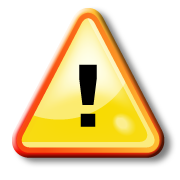 Some of the items included in this saliva collection kit may pose a choking hazard for infants and small children.  Please do not leave infants or children unsupervised with these items.  Always grip one end of swab firmly yourself when collecting saliva from a child. 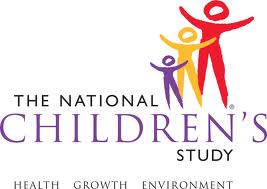 National Children’s Study[Insert Institutional Name]Project ______________